


Pressmeddelande 140603                                                                                                                                                                                    




Björn Skifs konserter i Dalhalla slutsålda – 
Extra läktarplatser sätts nu in!
                                                                                         
Att Björn Skifs tveklöst är en av landets största och mest älskade entertainers
råder det inga som helst tvivel om. Båda konserterna i Dalhalla den 20 och 21 juli  sålde slut rekordsnabbt och efterfrågan på biljetter är fortfarande stor.

Med anledning av detta har nu produktionsbolaget och Dalhalla bestämt att sätta in extra läktarplatser för de båda konserterna. 

- Det känns väldigt bra att vi fick till detta med extra läktarplatser, säger, Jill sand, programansvarig för Dalhalla.  Nu får de som inte fick några biljetter i förra släppet en möjlighet att köpa biljetter till en av sommarens musikaliska höjdpunkter, avslutar hon.

  

Biljetter till extra läktarplatser släpps onsdag den 4 juni kl. 10.00 och finns tillgängliga på dalhalla.se och hos lokala ombud.


Presskontakt, Dalhalla: Jill Sand jill.sand@dalhalla.se 070-579 25 09
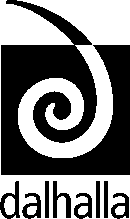 